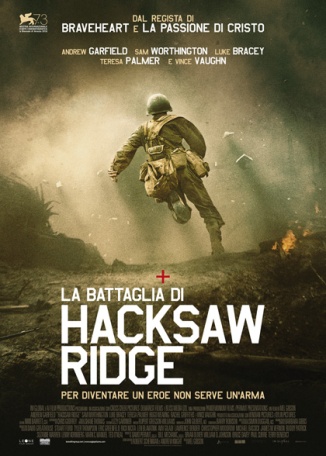 La battaglia di HACKSAW RIDGE L’attacco alla base americana di Pearl Harbor apre un nuovo fronte delle ostilità in Giappone. Desmond Doss, cresciuto sulle montagne della Virginia e in una famiglia vessata da un padre alcolizzato, decide di arruolarsi e di servire il suo Paese. Ma Desmond non è come gli altri. Cristiano avventista e obiettore di coscienza, il ragazzo rifiuta di impugnare il fucile e uccidere un uomo. Fosse anche nemico. In un mondo dilaniato dalla guerra, Desmond ha deciso di rimettere assieme i pezzi. Arruolato come soccorritore medico e spedito sull'isola di Okinawa combatterà contro l'esercito nipponico, contro il pregiudizio dei compagni e contro i fantasmi di dentro che urlano più forte nel clangore della battaglia. Desmond Doss, soldato senza fucile armato di fede, costruisce l'archetipo attraverso la conoscenza e l'abbattimento della 'bestialità', superando prove qualificanti che non prevedono mai l'esercizio della violenza e l'efferatezza del gesto omicida. Se Hacksaw Ridge è un film bellico che rievoca la battaglia di Okinawa, gli assalti e i ripiegamenti dell'esercito americano su e giù da una scogliera strategica e contro l'inespugnabile sbarramento nipponico, il suo eroe fuori norma è un obiettore di coscienza che crede in Dio e realizza la fusione tra destino individuale, missione storica e rispetto della legge divina.Da William Wallace a Desmond Doss, passando per il figlio di Dio e un cacciatore Maya, il protagonista del cinema di Mel Gibson è sempre lo stesso: il guerriero. Guerriero che attraverso un percorso iniziatico realizza la propria identità e impara a dominare gli eventi.